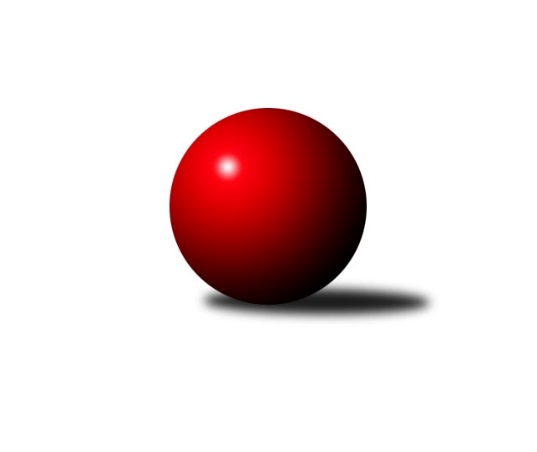 Č.10Ročník 2023/2024	20.5.2024 2. KLM B 2023/2024Statistika 10. kolaTabulka družstev:		družstvo	záp	výh	rem	proh	skore	sety	průměr	body	plné	dorážka	chyby	1.	TJ Spartak Přerov	10	8	2	0	57.0 : 23.0 	(135.5 : 104.5)	3426	18	2253	1173	20.9	2.	TJ Unie Hlubina	10	9	0	1	56.0 : 24.0 	(144.0 : 96.0)	3406	18	2264	1142	26.9	3.	KC Zlín	10	5	2	3	42.0 : 38.0 	(118.0 : 122.0)	3325	12	2231	1094	27.2	4.	TJ Start Rychnov n. Kn.	10	5	1	4	43.5 : 36.5 	(125.5 : 114.5)	3352	11	2241	1111	31	5.	TJ Sokol Chvalíkovice	10	5	1	4	42.0 : 38.0 	(123.0 : 117.0)	3346	11	2221	1124	27.9	6.	KK Blansko	10	5	1	4	39.0 : 41.0 	(118.5 : 121.5)	3283	11	2212	1071	32.9	7.	HKK Olomouc	10	4	0	6	38.0 : 42.0 	(124.0 : 116.0)	3325	8	2207	1118	26.9	8.	KK Moravská Slávia Brno	10	3	1	6	36.0 : 44.0 	(107.5 : 132.5)	3300	7	2189	1111	28	9.	TJ Sokol Šanov	10	3	1	6	35.5 : 44.5 	(110.5 : 129.5)	3287	7	2215	1071	32.5	10.	VKK Vsetín	10	3	1	6	33.0 : 47.0 	(110.0 : 130.0)	3263	7	2183	1080	34	11.	TJ Horní Benešov	10	3	0	7	29.0 : 51.0 	(113.5 : 126.5)	3311	6	2218	1094	32.4	12.	KK Slovan Rosice	10	2	0	8	29.0 : 51.0 	(110.0 : 130.0)	3355	4	2221	1134	28.7Tabulka doma:		družstvo	záp	výh	rem	proh	skore	sety	průměr	body	maximum	minimum	1.	TJ Unie Hlubina	5	4	0	1	27.0 : 13.0 	(71.0 : 49.0)	3201	8	3282	3098	2.	TJ Spartak Přerov	5	3	2	0	26.0 : 14.0 	(68.0 : 52.0)	3425	8	3525	3302	3.	KC Zlín	5	4	0	1	24.0 : 16.0 	(62.5 : 57.5)	3434	8	3536	3318	4.	TJ Sokol Chvalíkovice	5	3	1	1	22.0 : 18.0 	(63.5 : 56.5)	3321	7	3395	3250	5.	HKK Olomouc	5	3	0	2	23.0 : 17.0 	(68.5 : 51.5)	3398	6	3508	3346	6.	TJ Start Rychnov n. Kn.	5	3	0	2	22.5 : 17.5 	(61.0 : 59.0)	3347	6	3422	3255	7.	TJ Sokol Šanov	5	3	0	2	21.5 : 18.5 	(58.0 : 62.0)	3295	6	3387	3247	8.	KK Blansko	5	3	0	2	21.0 : 19.0 	(60.5 : 59.5)	3316	6	3360	3270	9.	VKK Vsetín	5	2	1	2	20.0 : 20.0 	(60.5 : 59.5)	3218	5	3270	3159	10.	TJ Horní Benešov	5	2	0	3	16.0 : 24.0 	(61.5 : 58.5)	3405	4	3515	3336	11.	KK Slovan Rosice	6	2	0	4	18.0 : 30.0 	(68.5 : 75.5)	3446	4	3511	3372	12.	KK Moravská Slávia Brno	4	1	1	2	15.0 : 17.0 	(45.0 : 51.0)	3339	3	3465	3221Tabulka venku:		družstvo	záp	výh	rem	proh	skore	sety	průměr	body	maximum	minimum	1.	TJ Spartak Přerov	5	5	0	0	31.0 : 9.0 	(67.5 : 52.5)	3426	10	3533	3333	2.	TJ Unie Hlubina	5	5	0	0	29.0 : 11.0 	(73.0 : 47.0)	3447	10	3558	3354	3.	TJ Start Rychnov n. Kn.	5	2	1	2	21.0 : 19.0 	(64.5 : 55.5)	3353	5	3460	3210	4.	KK Blansko	5	2	1	2	18.0 : 22.0 	(58.0 : 62.0)	3276	5	3349	3199	5.	TJ Sokol Chvalíkovice	5	2	0	3	20.0 : 20.0 	(59.5 : 60.5)	3351	4	3452	3069	6.	KC Zlín	5	1	2	2	18.0 : 22.0 	(55.5 : 64.5)	3303	4	3419	3217	7.	KK Moravská Slávia Brno	6	2	0	4	21.0 : 27.0 	(62.5 : 81.5)	3294	4	3420	3052	8.	HKK Olomouc	5	1	0	4	15.0 : 25.0 	(55.5 : 64.5)	3310	2	3443	3193	9.	TJ Horní Benešov	5	1	0	4	13.0 : 27.0 	(52.0 : 68.0)	3293	2	3445	3061	10.	VKK Vsetín	5	1	0	4	13.0 : 27.0 	(49.5 : 70.5)	3272	2	3470	3069	11.	TJ Sokol Šanov	5	0	1	4	14.0 : 26.0 	(52.5 : 67.5)	3285	1	3367	3242	12.	KK Slovan Rosice	4	0	0	4	11.0 : 21.0 	(41.5 : 54.5)	3333	0	3460	3234Tabulka podzimní části:		družstvo	záp	výh	rem	proh	skore	sety	průměr	body	doma	venku	1.	TJ Spartak Přerov	10	8	2	0	57.0 : 23.0 	(135.5 : 104.5)	3426	18 	3 	2 	0 	5 	0 	0	2.	TJ Unie Hlubina	10	9	0	1	56.0 : 24.0 	(144.0 : 96.0)	3406	18 	4 	0 	1 	5 	0 	0	3.	KC Zlín	10	5	2	3	42.0 : 38.0 	(118.0 : 122.0)	3325	12 	4 	0 	1 	1 	2 	2	4.	TJ Start Rychnov n. Kn.	10	5	1	4	43.5 : 36.5 	(125.5 : 114.5)	3352	11 	3 	0 	2 	2 	1 	2	5.	TJ Sokol Chvalíkovice	10	5	1	4	42.0 : 38.0 	(123.0 : 117.0)	3346	11 	3 	1 	1 	2 	0 	3	6.	KK Blansko	10	5	1	4	39.0 : 41.0 	(118.5 : 121.5)	3283	11 	3 	0 	2 	2 	1 	2	7.	HKK Olomouc	10	4	0	6	38.0 : 42.0 	(124.0 : 116.0)	3325	8 	3 	0 	2 	1 	0 	4	8.	KK Moravská Slávia Brno	10	3	1	6	36.0 : 44.0 	(107.5 : 132.5)	3300	7 	1 	1 	2 	2 	0 	4	9.	TJ Sokol Šanov	10	3	1	6	35.5 : 44.5 	(110.5 : 129.5)	3287	7 	3 	0 	2 	0 	1 	4	10.	VKK Vsetín	10	3	1	6	33.0 : 47.0 	(110.0 : 130.0)	3263	7 	2 	1 	2 	1 	0 	4	11.	TJ Horní Benešov	10	3	0	7	29.0 : 51.0 	(113.5 : 126.5)	3311	6 	2 	0 	3 	1 	0 	4	12.	KK Slovan Rosice	10	2	0	8	29.0 : 51.0 	(110.0 : 130.0)	3355	4 	2 	0 	4 	0 	0 	4Tabulka jarní části:		družstvo	záp	výh	rem	proh	skore	sety	průměr	body	doma	venku	1.	TJ Sokol Chvalíkovice	0	0	0	0	0.0 : 0.0 	(0.0 : 0.0)	0	0 	0 	0 	0 	0 	0 	0 	2.	KK Moravská Slávia Brno	0	0	0	0	0.0 : 0.0 	(0.0 : 0.0)	0	0 	0 	0 	0 	0 	0 	0 	3.	VKK Vsetín	0	0	0	0	0.0 : 0.0 	(0.0 : 0.0)	0	0 	0 	0 	0 	0 	0 	0 	4.	TJ Start Rychnov n. Kn.	0	0	0	0	0.0 : 0.0 	(0.0 : 0.0)	0	0 	0 	0 	0 	0 	0 	0 	5.	TJ Horní Benešov	0	0	0	0	0.0 : 0.0 	(0.0 : 0.0)	0	0 	0 	0 	0 	0 	0 	0 	6.	TJ Unie Hlubina	0	0	0	0	0.0 : 0.0 	(0.0 : 0.0)	0	0 	0 	0 	0 	0 	0 	0 	7.	KC Zlín	0	0	0	0	0.0 : 0.0 	(0.0 : 0.0)	0	0 	0 	0 	0 	0 	0 	0 	8.	KK Slovan Rosice	0	0	0	0	0.0 : 0.0 	(0.0 : 0.0)	0	0 	0 	0 	0 	0 	0 	0 	9.	HKK Olomouc	0	0	0	0	0.0 : 0.0 	(0.0 : 0.0)	0	0 	0 	0 	0 	0 	0 	0 	10.	KK Blansko	0	0	0	0	0.0 : 0.0 	(0.0 : 0.0)	0	0 	0 	0 	0 	0 	0 	0 	11.	TJ Spartak Přerov	0	0	0	0	0.0 : 0.0 	(0.0 : 0.0)	0	0 	0 	0 	0 	0 	0 	0 	12.	TJ Sokol Šanov	0	0	0	0	0.0 : 0.0 	(0.0 : 0.0)	0	0 	0 	0 	0 	0 	0 	0 Zisk bodů pro družstvo:		jméno hráče	družstvo	body	zápasy	v %	dílčí body	sety	v %	1.	Michal Pytlík 	TJ Spartak Přerov 	10	/	10	(100%)	38	/	40	(95%)	2.	Martin Marek 	TJ Unie Hlubina 	10	/	10	(100%)	29.5	/	40	(74%)	3.	Pavel Košťál 	KK Moravská Slávia Brno 	10	/	10	(100%)	28.5	/	40	(71%)	4.	Ivo Fabík 	KK Slovan Rosice 	9	/	9	(100%)	27	/	36	(75%)	5.	Jakub Flek 	KK Blansko  	8	/	10	(80%)	32	/	40	(80%)	6.	Michal Laga 	TJ Unie Hlubina 	8	/	10	(80%)	31	/	40	(78%)	7.	Jiří Staněk 	TJ Sokol Chvalíkovice 	8	/	10	(80%)	28.5	/	40	(71%)	8.	Jan Žídek 	TJ Unie Hlubina 	7.5	/	8	(94%)	22	/	32	(69%)	9.	Jiří Konvalinka 	TJ Sokol Šanov  	7.5	/	10	(75%)	23	/	40	(58%)	10.	Michal Albrecht 	HKK Olomouc 	7	/	9	(78%)	24	/	36	(67%)	11.	Radek Janás 	KC Zlín 	7	/	10	(70%)	26	/	40	(65%)	12.	Aleš Staněk 	TJ Sokol Chvalíkovice 	7	/	10	(70%)	22.5	/	40	(56%)	13.	Libor Vančura 	VKK Vsetín  	7	/	10	(70%)	22	/	40	(55%)	14.	Přemysl Žáček 	TJ Unie Hlubina 	6.5	/	10	(65%)	26	/	40	(65%)	15.	Tomáš Hrubý 	TJ Start Rychnov n. Kn. 	6.5	/	10	(65%)	22	/	40	(55%)	16.	Jakub Pleban 	TJ Spartak Přerov 	6	/	7	(86%)	16	/	28	(57%)	17.	Bronislav Fojtík 	KC Zlín 	6	/	8	(75%)	21.5	/	32	(67%)	18.	Petr Sehnal 	KK Blansko  	6	/	8	(75%)	19	/	32	(59%)	19.	David Matlach 	KC Zlín 	6	/	9	(67%)	23	/	36	(64%)	20.	Jan Zifčák ml.	TJ Sokol Šanov  	6	/	10	(60%)	25	/	40	(63%)	21.	Jiří Hendrych 	TJ Horní Benešov 	6	/	10	(60%)	25	/	40	(63%)	22.	Kamil Kubeša 	TJ Horní Benešov 	6	/	10	(60%)	21	/	40	(53%)	23.	Radek Hendrych 	TJ Sokol Chvalíkovice 	6	/	10	(60%)	20.5	/	40	(51%)	24.	Tomáš Hambálek 	VKK Vsetín  	6	/	10	(60%)	19.5	/	40	(49%)	25.	Vojtěch Šípek 	TJ Start Rychnov n. Kn. 	5	/	7	(71%)	19.5	/	28	(70%)	26.	Josef Šrámek 	HKK Olomouc 	5	/	7	(71%)	17	/	28	(61%)	27.	Roman Kindl 	TJ Start Rychnov n. Kn. 	5	/	7	(71%)	17	/	28	(61%)	28.	Milan Bělíček 	VKK Vsetín  	5	/	9	(56%)	21	/	36	(58%)	29.	Adam Palko 	KK Slovan Rosice 	5	/	9	(56%)	19.5	/	36	(54%)	30.	Miroslav Petřek ml.	TJ Horní Benešov 	5	/	10	(50%)	24.5	/	40	(61%)	31.	Roman Flek 	KK Blansko  	5	/	10	(50%)	18.5	/	40	(46%)	32.	Martin Čihák 	TJ Start Rychnov n. Kn. 	5	/	10	(50%)	17.5	/	40	(44%)	33.	Jiří Divila 	TJ Spartak Přerov 	5	/	10	(50%)	17	/	40	(43%)	34.	Václav Mazur 	TJ Spartak Přerov 	4	/	6	(67%)	15	/	24	(63%)	35.	Radek Šenkýř 	KK Moravská Slávia Brno 	4	/	6	(67%)	15	/	24	(63%)	36.	Ladislav Urbánek 	TJ Start Rychnov n. Kn. 	4	/	6	(67%)	14.5	/	24	(60%)	37.	David Janušík 	TJ Spartak Přerov 	4	/	7	(57%)	12	/	28	(43%)	38.	Filip Vrzala 	KC Zlín 	4	/	7	(57%)	12	/	28	(43%)	39.	Kamil Bartoš 	HKK Olomouc 	4	/	8	(50%)	17	/	32	(53%)	40.	Petr Havíř 	KK Blansko  	4	/	8	(50%)	16	/	32	(50%)	41.	Jakub Seniura 	TJ Start Rychnov n. Kn. 	4	/	8	(50%)	16	/	32	(50%)	42.	Vlastimil Kancner 	VKK Vsetín  	4	/	8	(50%)	15.5	/	32	(48%)	43.	Tomáš Kejík 	TJ Spartak Přerov 	4	/	9	(44%)	18	/	36	(50%)	44.	Radek Havran 	HKK Olomouc 	4	/	9	(44%)	17.5	/	36	(49%)	45.	Břetislav Sobota 	HKK Olomouc 	4	/	9	(44%)	16.5	/	36	(46%)	46.	Jiří Baslar 	HKK Olomouc 	4	/	9	(44%)	16	/	36	(44%)	47.	Leoš Vobořil 	KK Slovan Rosice 	4	/	9	(44%)	16	/	36	(44%)	48.	Jaroslav Šmejda 	TJ Start Rychnov n. Kn. 	4	/	9	(44%)	15	/	36	(42%)	49.	Milan Klika 	KK Moravská Slávia Brno 	4	/	10	(40%)	16	/	40	(40%)	50.	Marian Hošek 	HKK Olomouc 	3	/	6	(50%)	11	/	24	(46%)	51.	Jonas Mückstein 	TJ Sokol Chvalíkovice 	3	/	6	(50%)	10	/	24	(42%)	52.	Jaromír Hendrych 	TJ Horní Benešov 	3	/	6	(50%)	8.5	/	24	(35%)	53.	Lubomír Matějíček 	KC Zlín 	3	/	7	(43%)	12	/	28	(43%)	54.	Petr Mika 	TJ Sokol Šanov  	3	/	7	(43%)	10	/	28	(36%)	55.	Tomáš Červenka 	TJ Sokol Šanov  	3	/	8	(38%)	15	/	32	(47%)	56.	Pavel Antoš 	KK Moravská Slávia Brno 	3	/	8	(38%)	14.5	/	32	(45%)	57.	Petr Málek 	KK Moravská Slávia Brno 	3	/	9	(33%)	14.5	/	36	(40%)	58.	Dalibor Matyáš 	KK Slovan Rosice 	3	/	9	(33%)	14.5	/	36	(40%)	59.	David Hendrych 	TJ Sokol Chvalíkovice 	3	/	10	(30%)	17	/	40	(43%)	60.	Denis Vítek 	TJ Sokol Chvalíkovice 	2	/	2	(100%)	6.5	/	8	(81%)	61.	Aleš Procházka 	TJ Sokol Šanov  	2	/	2	(100%)	5	/	8	(63%)	62.	Jaroslav Klimentík 	TJ Sokol Šanov  	2	/	4	(50%)	6.5	/	16	(41%)	63.	Michal Bezruč 	TJ Unie Hlubina 	2	/	5	(40%)	13	/	20	(65%)	64.	Petr Basta 	TJ Unie Hlubina 	2	/	6	(33%)	10.5	/	24	(44%)	65.	Jindřich Kolařík 	KC Zlín 	2	/	6	(33%)	9	/	24	(38%)	66.	Boštjan Pen 	KK Blansko  	2	/	6	(33%)	9	/	24	(38%)	67.	Jiří Axman 	KK Slovan Rosice 	2	/	7	(29%)	12	/	28	(43%)	68.	Otakar Lukáč 	KK Blansko  	2	/	7	(29%)	11	/	28	(39%)	69.	Radim Abrahám 	KC Zlín 	2	/	7	(29%)	10	/	28	(36%)	70.	Zdeněk Černý 	TJ Horní Benešov 	2	/	8	(25%)	12	/	32	(38%)	71.	Milan Volf 	TJ Sokol Šanov  	2	/	8	(25%)	10.5	/	32	(33%)	72.	Stanislav Novák 	KK Moravská Slávia Brno 	2	/	9	(22%)	14	/	36	(39%)	73.	Zoltán Bagári 	VKK Vsetín  	2	/	9	(22%)	14	/	36	(39%)	74.	Tomáš Novosad 	VKK Vsetín  	2	/	9	(22%)	13	/	36	(36%)	75.	Miroslav Flek 	KK Blansko  	1	/	1	(100%)	3	/	4	(75%)	76.	Petr Streubel 	KK Slovan Rosice 	1	/	1	(100%)	2.5	/	4	(63%)	77.	Milan Sekanina 	HKK Olomouc 	1	/	2	(50%)	4	/	8	(50%)	78.	Petr Špatný 	KK Slovan Rosice 	1	/	2	(50%)	4	/	8	(50%)	79.	Michal Zatyko 	TJ Unie Hlubina 	1	/	3	(33%)	4.5	/	12	(38%)	80.	Petr Pavelka 	TJ Spartak Přerov 	1	/	4	(25%)	7.5	/	16	(47%)	81.	Josef Hendrych 	TJ Sokol Chvalíkovice 	1	/	4	(25%)	6	/	16	(38%)	82.	Michal Stieranka 	TJ Sokol Šanov  	1	/	5	(20%)	7	/	20	(35%)	83.	Petr Rak 	TJ Horní Benešov 	1	/	10	(10%)	15.5	/	40	(39%)	84.	Vlastimil Bělíček 	TJ Spartak Přerov 	0	/	1	(0%)	2	/	4	(50%)	85.	Petr Mňačko 	KC Zlín 	0	/	1	(0%)	1	/	4	(25%)	86.	Miroslav Málek 	KC Zlín 	0	/	1	(0%)	0	/	4	(0%)	87.	Vojtěch Hrňa 	VKK Vsetín  	0	/	1	(0%)	0	/	4	(0%)	88.	Petr Bakaj 	TJ Sokol Šanov  	0	/	2	(0%)	3	/	8	(38%)	89.	Pavel Marek 	TJ Unie Hlubina 	0	/	2	(0%)	3	/	8	(38%)	90.	Jan Kotouč 	KK Blansko  	0	/	2	(0%)	2	/	8	(25%)	91.	Daniel Bělíček 	VKK Vsetín  	0	/	2	(0%)	2	/	8	(25%)	92.	Marián Pačiska 	KK Slovan Rosice 	0	/	2	(0%)	2	/	8	(25%)	93.	Martin Bilíček 	TJ Horní Benešov 	0	/	3	(0%)	2	/	12	(17%)	94.	Otto Mückstein 	TJ Sokol Chvalíkovice 	0	/	4	(0%)	4	/	16	(25%)	95.	Vít Janáček 	KK Blansko  	0	/	5	(0%)	5	/	20	(25%)	96.	Jiří Hanuš 	KK Moravská Slávia Brno 	0	/	5	(0%)	3.5	/	20	(18%)	97.	Kamil Ondroušek 	KK Slovan Rosice 	0	/	10	(0%)	11	/	40	(28%)Průměry na kuželnách:		kuželna	průměr	plné	dorážka	chyby	výkon na hráče	1.	KK Slovan Rosice, 1-4	3459	2303	1155	26.8	(576.5)	2.	KC Zlín, 1-4	3403	2269	1134	29.4	(567.3)	3.	 Horní Benešov, 1-4	3395	2251	1143	31.8	(565.9)	4.	HKK Olomouc, 5-8	3375	2245	1130	26.6	(562.5)	5.	TJ Spartak Přerov, 1-6	3373	2256	1116	26.6	(562.3)	6.	KK MS Brno, 1-4	3361	2214	1146	21.6	(560.2)	7.	Rychnov nad Kněžnou, 1-4	3355	2229	1125	31.6	(559.2)	8.	TJ Opava, 1-4	3313	2216	1097	30.2	(552.2)	9.	Šanov, 1-4	3300	2220	1079	33.2	(550.1)	10.	KK Blansko, 1-6	3300	2210	1089	29.2	(550.0)	11.	TJ Zbrojovka Vsetín, 1-4	3234	2163	1070	26.9	(539.0)	12.	TJ VOKD Poruba, 1-4	3159	2133	1025	34.3	(526.5)Nejlepší výkony na kuželnách:KK Slovan Rosice, 1-4TJ Unie Hlubina	3556	10. kolo	Michal Pytlík 	TJ Spartak Přerov	660	2. koloTJ Spartak Přerov	3533	2. kolo	Martin Marek 	TJ Unie Hlubina	632	10. koloKK Slovan Rosice	3511	10. kolo	Ivo Fabík 	KK Slovan Rosice	631	9. koloVKK Vsetín 	3470	7. kolo	Přemysl Žáček 	TJ Unie Hlubina	629	10. koloKK Slovan Rosice	3468	9. kolo	Ivo Fabík 	KK Slovan Rosice	627	2. koloKK Slovan Rosice	3462	2. kolo	Libor Vančura 	VKK Vsetín 	624	7. koloHKK Olomouc	3443	6. kolo	Jan Žídek 	TJ Unie Hlubina	615	10. koloKK Slovan Rosice	3435	4. kolo	Dalibor Matyáš 	KK Slovan Rosice	610	10. koloTJ Sokol Chvalíkovice	3428	4. kolo	Michal Albrecht 	HKK Olomouc	608	6. koloKK Slovan Rosice	3427	7. kolo	Ivo Fabík 	KK Slovan Rosice	607	7. koloKC Zlín, 1-4TJ Unie Hlubina	3558	8. kolo	Přemysl Žáček 	TJ Unie Hlubina	651	8. koloKC Zlín	3536	6. kolo	Radek Janás 	KC Zlín	645	8. koloKC Zlín	3477	8. kolo	Radek Janás 	KC Zlín	644	7. koloKC Zlín	3444	7. kolo	Radek Janás 	KC Zlín	638	6. koloKC Zlín	3396	4. kolo	David Matlach 	KC Zlín	621	6. koloTJ Start Rychnov n. Kn.	3387	6. kolo	Tomáš Hrubý 	TJ Start Rychnov n. Kn.	606	6. koloKK Moravská Slávia Brno	3349	7. kolo	Pavel Košťál 	KK Moravská Slávia Brno	605	7. koloKK Blansko 	3330	4. kolo	Michal Laga 	TJ Unie Hlubina	595	8. koloKC Zlín	3318	2. kolo	David Matlach 	KC Zlín	595	8. koloTJ Sokol Šanov 	3242	2. kolo	Bronislav Fojtík 	KC Zlín	595	4. kolo Horní Benešov, 1-4TJ Horní Benešov	3515	8. kolo	Miroslav Petřek ml.	TJ Horní Benešov	635	8. koloTJ Horní Benešov	3456	2. kolo	Kamil Kubeša 	TJ Horní Benešov	629	6. koloTJ Sokol Chvalíkovice	3432	6. kolo	Jiří Hendrych 	TJ Horní Benešov	612	2. koloKK Moravská Slávia Brno	3420	4. kolo	Kamil Kubeša 	TJ Horní Benešov	609	2. koloKC Zlín	3419	5. kolo	Kamil Kubeša 	TJ Horní Benešov	607	8. koloTJ Horní Benešov	3375	6. kolo	Jiří Hendrych 	TJ Horní Benešov	606	8. koloTJ Horní Benešov	3341	4. kolo	Josef Šrámek 	HKK Olomouc	602	8. koloHKK Olomouc	3340	8. kolo	Pavel Košťál 	KK Moravská Slávia Brno	596	4. koloTJ Horní Benešov	3336	5. kolo	Michal Albrecht 	HKK Olomouc	596	8. koloVKK Vsetín 	3321	2. kolo	Filip Vrzala 	KC Zlín	596	5. koloHKK Olomouc, 5-8HKK Olomouc	3508	9. kolo	Michal Albrecht 	HKK Olomouc	635	4. koloTJ Start Rychnov n. Kn.	3460	2. kolo	Jakub Seniura 	TJ Start Rychnov n. Kn.	628	2. koloKK Moravská Slávia Brno	3401	10. kolo	Michal Albrecht 	HKK Olomouc	625	9. koloHKK Olomouc	3391	10. kolo	Pavel Košťál 	KK Moravská Slávia Brno	622	10. koloHKK Olomouc	3387	4. kolo	Radek Havran 	HKK Olomouc	611	9. koloHKK Olomouc	3357	2. kolo	Michal Albrecht 	HKK Olomouc	607	10. koloKK Blansko 	3349	7. kolo	Michal Albrecht 	HKK Olomouc	595	7. koloHKK Olomouc	3346	7. kolo	Tomáš Hrubý 	TJ Start Rychnov n. Kn.	592	2. koloKC Zlín	3310	9. kolo	Jiří Baslar 	HKK Olomouc	591	10. koloTJ Sokol Šanov 	3242	4. kolo	Marian Hošek 	HKK Olomouc	590	9. koloTJ Spartak Přerov, 1-6TJ Spartak Přerov	3525	4. kolo	Michal Pytlík 	TJ Spartak Přerov	647	4. koloTJ Spartak Přerov	3482	1. kolo	Michal Pytlík 	TJ Spartak Přerov	645	9. koloTJ Spartak Přerov	3416	7. kolo	Michal Pytlík 	TJ Spartak Přerov	632	10. koloTJ Spartak Přerov	3400	9. kolo	Michal Pytlík 	TJ Spartak Přerov	630	1. koloTJ Sokol Šanov 	3367	7. kolo	Michal Pytlík 	TJ Spartak Přerov	620	7. koloTJ Start Rychnov n. Kn.	3351	4. kolo	Tomáš Kejík 	TJ Spartak Přerov	617	1. koloTJ Spartak Přerov	3302	10. kolo	Václav Mazur 	TJ Spartak Přerov	608	4. koloKK Blansko 	3300	9. kolo	Petr Sehnal 	KK Blansko 	596	9. koloKC Zlín	3299	10. kolo	Miroslav Málek 	KC Zlín	595	10. koloHKK Olomouc	3293	1. kolo	David Janušík 	TJ Spartak Přerov	593	4. koloKK MS Brno, 1-4KK Moravská Slávia Brno	3465	1. kolo	Michal Pytlík 	TJ Spartak Přerov	663	3. koloKK Slovan Rosice	3460	1. kolo	Jiří Staněk 	TJ Sokol Chvalíkovice	630	8. koloTJ Sokol Chvalíkovice	3452	8. kolo	Dalibor Matyáš 	KK Slovan Rosice	621	1. koloTJ Spartak Přerov	3412	3. kolo	Aleš Staněk 	TJ Sokol Chvalíkovice	611	8. koloKK Moravská Slávia Brno	3409	3. kolo	Milan Klika 	KK Moravská Slávia Brno	603	1. koloKK Moravská Slávia Brno	3259	8. kolo	Milan Klika 	KK Moravská Slávia Brno	599	8. koloKK Moravská Slávia Brno	3221	5. kolo	Radek Šenkýř 	KK Moravská Slávia Brno	598	1. koloTJ Start Rychnov n. Kn.	3210	5. kolo	Pavel Košťál 	KK Moravská Slávia Brno	598	1. kolo		. kolo	Pavel Košťál 	KK Moravská Slávia Brno	593	3. kolo		. kolo	Adam Palko 	KK Slovan Rosice	592	1. koloRychnov nad Kněžnou, 1-4TJ Horní Benešov	3445	10. kolo	Kamil Kubeša 	TJ Horní Benešov	599	10. koloTJ Start Rychnov n. Kn.	3422	3. kolo	Ivo Fabík 	KK Slovan Rosice	597	3. koloTJ Unie Hlubina	3386	1. kolo	Adam Palko 	KK Slovan Rosice	597	3. koloTJ Start Rychnov n. Kn.	3378	7. kolo	Jiří Hendrych 	TJ Horní Benešov	596	10. koloTJ Sokol Chvalíkovice	3373	7. kolo	Tomáš Hrubý 	TJ Start Rychnov n. Kn.	595	7. koloTJ Start Rychnov n. Kn.	3349	1. kolo	Martin Čihák 	TJ Start Rychnov n. Kn.	592	9. koloKK Slovan Rosice	3339	3. kolo	Jiří Staněk 	TJ Sokol Chvalíkovice	592	7. koloTJ Start Rychnov n. Kn.	3332	9. kolo	Martin Marek 	TJ Unie Hlubina	591	1. koloVKK Vsetín 	3275	9. kolo	Martin Čihák 	TJ Start Rychnov n. Kn.	590	1. koloTJ Start Rychnov n. Kn.	3255	10. kolo	Přemysl Žáček 	TJ Unie Hlubina	589	1. koloTJ Opava, 1-4TJ Spartak Přerov	3458	5. kolo	Michal Pytlík 	TJ Spartak Přerov	636	5. koloTJ Sokol Chvalíkovice	3395	3. kolo	Michal Albrecht 	HKK Olomouc	616	3. koloTJ Sokol Chvalíkovice	3356	1. kolo	David Hendrych 	TJ Sokol Chvalíkovice	608	3. koloTJ Sokol Šanov 	3319	9. kolo	David Janušík 	TJ Spartak Přerov	593	5. koloTJ Sokol Chvalíkovice	3309	9. kolo	Aleš Staněk 	TJ Sokol Chvalíkovice	592	9. koloTJ Sokol Chvalíkovice	3294	5. kolo	David Matlach 	KC Zlín	590	1. koloHKK Olomouc	3283	3. kolo	Jiří Staněk 	TJ Sokol Chvalíkovice	589	1. koloKC Zlín	3271	1. kolo	Aleš Staněk 	TJ Sokol Chvalíkovice	586	3. koloTJ Sokol Chvalíkovice	3250	10. kolo	Jiří Staněk 	TJ Sokol Chvalíkovice	586	5. koloKK Blansko 	3199	10. kolo	Aleš Staněk 	TJ Sokol Chvalíkovice	584	1. koloŠanov, 1-4TJ Sokol Šanov 	3387	1. kolo	Miroslav Petřek ml.	TJ Horní Benešov	614	1. koloTJ Horní Benešov	3359	1. kolo	Ivo Fabík 	KK Slovan Rosice	606	5. koloTJ Start Rychnov n. Kn.	3356	8. kolo	Petr Mika 	TJ Sokol Šanov 	596	1. koloTJ Unie Hlubina	3354	3. kolo	Jiří Konvalinka 	TJ Sokol Šanov 	589	1. koloTJ Sokol Šanov 	3322	5. kolo	Tomáš Červenka 	TJ Sokol Šanov 	585	1. koloTJ Sokol Šanov 	3263	3. kolo	Kamil Kubeša 	TJ Horní Benešov	584	1. koloTJ Sokol Šanov 	3258	10. kolo	Ladislav Urbánek 	TJ Start Rychnov n. Kn.	580	8. koloTJ Sokol Šanov 	3247	8. kolo	Jiří Konvalinka 	TJ Sokol Šanov 	578	5. koloKK Slovan Rosice	3234	5. kolo	Jan Žídek 	TJ Unie Hlubina	577	3. koloVKK Vsetín 	3226	10. kolo	Tomáš Hambálek 	VKK Vsetín 	575	10. koloKK Blansko, 1-6TJ Unie Hlubina	3380	5. kolo	Jakub Flek 	KK Blansko 	625	8. koloKK Blansko 	3360	3. kolo	Martin Marek 	TJ Unie Hlubina	604	5. koloKK Blansko 	3357	8. kolo	Jakub Flek 	KK Blansko 	600	6. koloKK Blansko 	3302	6. kolo	Michal Laga 	TJ Unie Hlubina	597	5. koloKK Moravská Slávia Brno	3298	2. kolo	Adam Palko 	KK Slovan Rosice	595	8. koloKK Slovan Rosice	3297	8. kolo	Otakar Lukáč 	KK Blansko 	592	6. koloKK Blansko 	3291	2. kolo	Pavel Košťál 	KK Moravská Slávia Brno	591	2. koloKK Blansko 	3270	5. kolo	Jakub Flek 	KK Blansko 	586	5. koloTJ Sokol Šanov 	3254	6. kolo	Jakub Flek 	KK Blansko 	586	3. koloTJ Horní Benešov	3193	3. kolo	Roman Flek 	KK Blansko 	584	5. koloTJ Zbrojovka Vsetín, 1-4TJ Spartak Přerov	3395	8. kolo	Michal Pytlík 	TJ Spartak Přerov	643	8. koloVKK Vsetín 	3270	6. kolo	Milan Bělíček 	VKK Vsetín 	622	8. koloVKK Vsetín 	3251	8. kolo	Milan Bělíček 	VKK Vsetín 	590	6. koloKK Moravská Slávia Brno	3241	6. kolo	Vlastimil Bělíček 	TJ Spartak Přerov	586	8. koloVKK Vsetín 	3222	5. kolo	Bronislav Fojtík 	KC Zlín	580	3. koloKC Zlín	3217	3. kolo	Jakub Flek 	KK Blansko 	580	1. koloKK Blansko 	3202	1. kolo	Michal Albrecht 	HKK Olomouc	574	5. koloHKK Olomouc	3193	5. kolo	Libor Vančura 	VKK Vsetín 	573	1. koloVKK Vsetín 	3190	1. kolo	Milan Klika 	KK Moravská Slávia Brno	571	6. koloVKK Vsetín 	3159	3. kolo	Libor Vančura 	VKK Vsetín 	563	6. koloTJ VOKD Poruba, 1-4TJ Spartak Přerov	3333	6. kolo	Michal Pytlík 	TJ Spartak Přerov	594	6. koloTJ Unie Hlubina	3282	4. kolo	Michal Laga 	TJ Unie Hlubina	582	4. koloTJ Unie Hlubina	3267	9. kolo	Michal Laga 	TJ Unie Hlubina	582	2. koloTJ Unie Hlubina	3214	7. kolo	Martin Marek 	TJ Unie Hlubina	575	6. koloTJ Unie Hlubina	3146	2. kolo	Jan Žídek 	TJ Unie Hlubina	573	4. koloTJ Unie Hlubina	3098	6. kolo	Jiří Divila 	TJ Spartak Přerov	571	6. koloVKK Vsetín 	3069	4. kolo	Michal Laga 	TJ Unie Hlubina	569	9. koloTJ Sokol Chvalíkovice	3069	2. kolo	Martin Marek 	TJ Unie Hlubina	566	4. koloTJ Horní Benešov	3061	7. kolo	Jan Žídek 	TJ Unie Hlubina	565	9. koloKK Moravská Slávia Brno	3052	9. kolo	Přemysl Žáček 	TJ Unie Hlubina	561	9. koloČetnost výsledků:	8.0 : 0.0	2x	7.0 : 1.0	3x	6.0 : 2.0	13x	5.0 : 3.0	15x	4.0 : 4.0	5x	3.5 : 4.5	1x	3.0 : 5.0	6x	2.0 : 6.0	9x	1.5 : 6.5	1x	1.0 : 7.0	5x